OCR AS/A-level Year 1 Chemistry A exam practice answers5 Physical chemistry1	(a)	It is the enthalpy change when 1 mole of a covalent bond is broken ✓ in the gaseous state, which results in the formation of neutral particles.✓		X−Y(g)  X(g) + Y(g)	(b)	(i)	HCl(g)  H(g) + Cl(g) ✓		(ii) 	¼ ✓{CH4(g)  C(g) + 4H(g)} ✓ 			This is difficult (hence 2 marks) because there are four C−H bonds, which are all different (see below) and it is the average C−H bond enthalpy that is used.			CH4(g)  CH3(g) + H(g)	H = +425 kJ mol−1			CH3(g)  CH2(g) + H(g)	H = +470 kJ mol−1			CH2(g)  CH (g) + H(g)	H = +416 kJ mol−1			CH(g)  C(g) + H(g)		H = +335 kJ mol–1			The total enthalpy change is (+425 + 470 + 416 + 335) = +1646 kJ mol−1, which is the enthalpy change when four C−H bonds are broken in methane and, therefore, the enthalpy change when one C−H bond is broken is +1646/4 = 411.5 kJ mol−1. 	(c)	(i)	Bonds broken (610 + 1640 + 436)	= +2686 ✓			Bonds formed (–350 – 2460)		= −2810 ✓			Enthalpy change 			= −124 kJ mol−1 ✓		(ii)	The bond energies used in the calculation are average values ✓ for the bonds, such that the C−H bond in ethene and ethane were assumed to be the same when in fact the C−H bond enthalpies will be different because they are in different environments ✓.	(d) 	The Ni catalyst is a heterogeneous catalyst, which speeds up a reaction without being used up. The ethene and hydrogen gases are adsorbed onto the surface of the Ni ✓, bonds are weakened (activation energy is lowered) ✓, the reaction takes place and the ethane is desorbed ✓.2	(a)	✓✓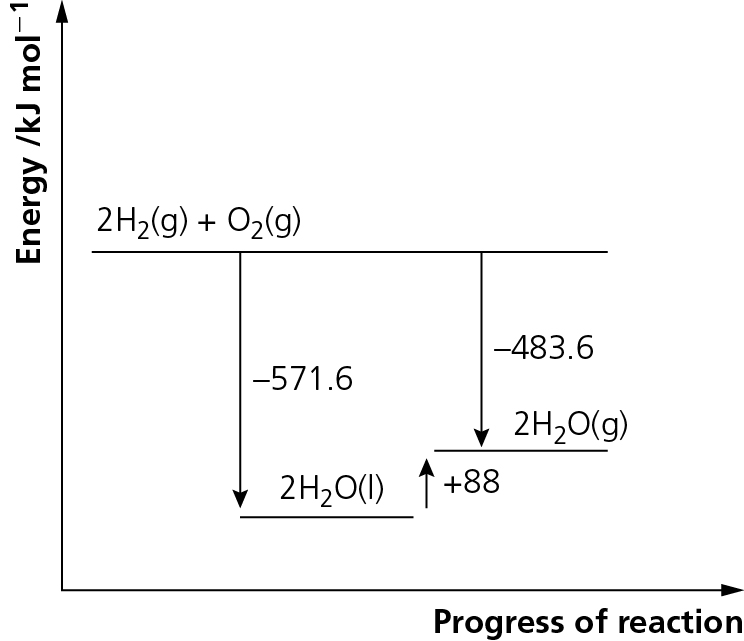 	(b)	From the diagram: 2H2O(l)    2H2O(g)	H = +88 kJ mol−1 ✓		Hence: H2O(l)  H2O(g)	H = +44 kJ mol−1 ✓3	(a)	It is the enthalpy change when 1 mole ✓ of a substance is burnt completely, in an excess of oxygen ✓, under standard conditions of 298 K and 101 kPa (1 atmosphere) ✓.	(b)	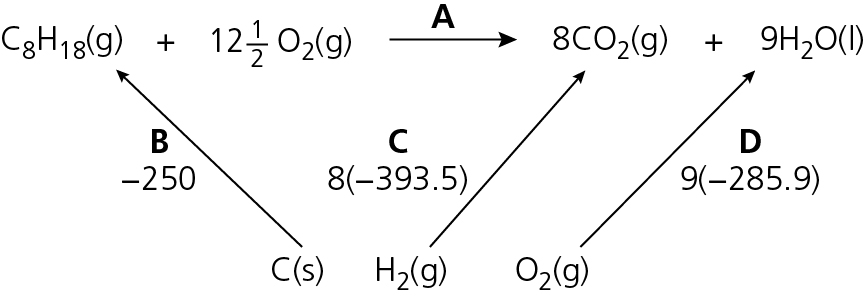 		A + B = C + D		A = C + D – B		= (−3148) + (−2573.1) − (−250)✓✓ = −3148 + 2573.1 + 250 = −5471.1 kJ mol−1 ✓	(c)	C8H18(l) + 8½O2(g)  8CO(g) + 9H2O(l)  		N2(g) + O2(g)  2NO(g) 	(d)	(i)	2NO(g) + 2CO(g)  N2(g) + 2CO2(g) ✓		(ii)	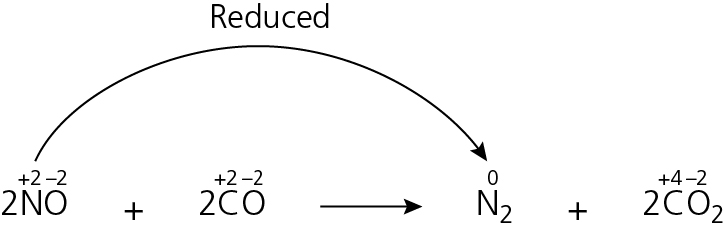 Nitrogen ✓ has been reduced because its oxidation state has changed from +2 to zero ✓.4	(a)	The rate of both forward and reverse reactions are the same ✓ and, therefore, the amount of each chemical remains the same (even though they are constantly interchanging)✓.	(b)	(i)	The position of the equilibrium moves to the left ✓ because it favours the reverse reaction, which is endothermic ✓.		(ii)	The equilibrium moves to the right ✓ because there are fewer molecules of gas on the right-hand side ✓.		(iii)	Low temperature (because the forward reaction is exothermic) ✓ and high pressure (because there are fewer moles of gas on the right) ✓.	(c)	(i)	Temperature: a compromise is reached between rate and conversion. ✓ At low temperature the rate is too slow and therefore a higher temperature is used even though the percentage conversion is lower. ✓			Pressure: a compromise is reached between cost and conversion. A moderate pressure is used even though the percentage conversion is lower (also the rate is slower) because high pressure increases cost and decreases safety. ✓		(ii)	The catalyst speeds up the reaction but doesn’t change the equilibrium position ✓ because it speeds up the forward and the reverse reactions equally, so the percentage conversion is the same ✓.		(iii)	More cost efficient/less waste ✓ and reduces the amount of SO2 pollution ✓.5	(a)	(i)	The marking points are: products at a lower enthalpy than the reactants✓; activation energy of forward reaction correctly labelled✓; activation energy of reverse reaction correctly labelled ✓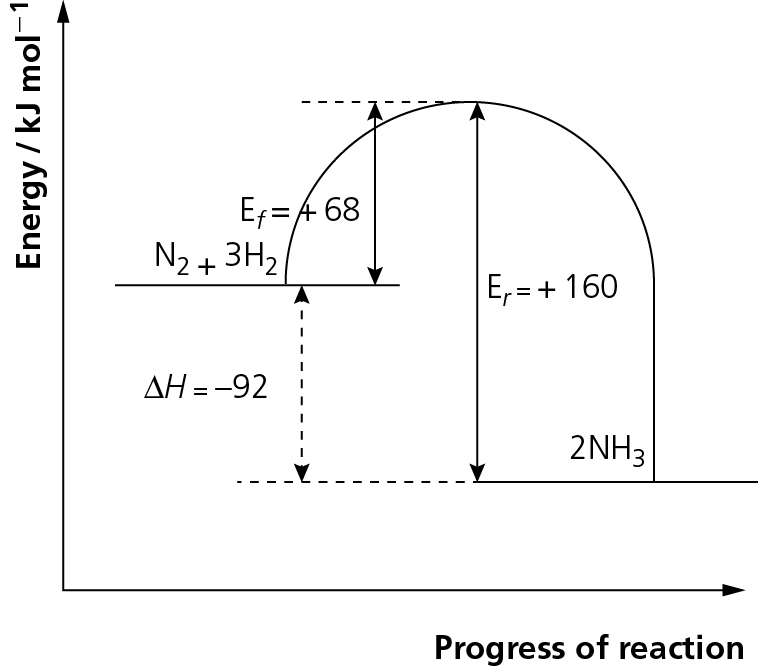 		(ii)	Activation energy is the minimum energy required to start a reaction. ✓		(iii)	−92 kJ mol−1 ✓	(b)	(i)	The N in NH3 is −3 ✓ and the N in HNO3 is +5 ✓. An increase in oxidation number involves a loss of electrons, which is oxidation (OILRIG). ✓		(ii)	Le Chatelier’s principle states that if a closed system under equilibrium is subject to a change, the system will move in such a way as to minimise the effect of the change. ✓		(iii)	Temperature: the forward reaction is exothermic ✓ and so will be favoured by low temperature ✓.				Pressure: there are more moles of gas on the right ✓so if a low pressure ✓ is used the system moves to the right.		(iv)	Re-used/recycled in stage 2 ✓	(c)	Acids are proton/H+ donors✓; HNO3 is a strong acid because it completely dissociates ✓ into its ions:		HNO3  H+ + NO3− ✓6	(a)	The marking points are:use the equation Q = −mcT ✓mass = 150 ✓calculate value of Q ✓moles of ethanol ✓divide value of H by moles of ethanol ✓correct units ✓		H = −mcT		moles of ethanol = 1.6/46 = 0.0347826087 = −(150  4.2  49)		H = −30.87/0.0347826087 = −30870 J =  −30.87 kJ		= −887.5125 = 888 (to 3 s.f.) kJ mol−1		It is important in any calculation not to round during the calculation and only round at the end.	(b)	Heat loss is the most significant error ✓, which could be improved by lagging the apparatus. Incomplete combustion ✓— CO or C may have been formed ✓, which could be reduced by increasing the supply of oxygen to ensure that CO2 is always produced ✓. (There are 2 marks for the errors and 1 mark for either improvement.)		Students often criticise apparatus without carefully considering the error. Given that the temperature rise was approximately 50C, if the thermometer used measured to the nearest degree, then the percentage error in measuring the temperature rise would be of the order (1/50)  100 = 2%. Given the inaccuracy of the experiment this is not a significant error.	(c)	There are many examples that could be used. The mark scheme shown below would be applied to all answers. The marking points are:Identification of a suitable example of a homogeneous catalyst. ✓ Suitable use for product. ✓Identification of a suitable example of a heterogeneous catalyst. ✓ Suitable use for product. ✓		Any two from:		Catalysts lower activation energy. ✓ Catalysts reduce costs because less energy is required. ✓		Catalysts are not used up and so can be used again. ✓7	(a)	the equilibrium mixture would turn from orange to red ✓ because by adding an acid the H+(aq) concentration on the left-hand side is increased, so the equilibrium moves to the right to minimise the effect of the added H+(aq)✓	(b)	The mixture would turn orange ✓ and then red ✓ because by adding an acid the OH−(aq) reacts with the H+(aq) on the left-hand side ✓ and decreases the concentration; the equilibrium moves to the left to minimise the effect of the added OH−(aq)✓